Игры, развивающие общительность у дошкольниковОтсутствие опыта игрового общения со сверстником приводит к тому, что в другом ребенке малыш видит не партнера, а главным образом претендента на привлекательную игрушку. Регулярное проведение совместных игр поможет воспитателю сблизить детей, объединив их интересной деятельностью, обогатит их впечатлениями, даст новый социальный опыт, важный для развития личности ребенка, а кроме того, позволит сформировать жизнерадостный настрой и хорошее отношение друг к другу.Предлагаемые игры строятся на отношениях игрового партнерства при добровольном участии каждого ребенка в том, что принято всеми. Соперничество друг с другом недопустимо. Содержание и правила игр исключают поводы для конфликтов и взаимного отталкивания.По своему характеру это игры-забавы и хороводы, созданные по образцу народных игр и несущие в себе элементы фольклора и народной культуры. Они удовлетворяют потребность малышей в движении, общении и образном поэтическом слове. Сочетание движений со словом способствует осознанию ребенком содержания игры, что, в свою очередь, облегчает выполнение действий. Взрослому игра помогает завоевать симпатию воспитанников, поскольку доверие и разумное послушание делают детей открытыми к общению.Игры предлагаются в порядке возрастания требований к поведению детей в группе. Первыми и самыми простыми являются те, в которых воспитанники действуют одновременно и одинаково: «Солнышко и дождик», «Раздувайся, пузырь!», «Карусели». Общность движений и игровых интересов усиливают радостные переживания и эмоциональный подъем. Кроме того, дети учатся согласовывать свои действия друг с другом и ориентироваться на пространственные условия движений.Несколько более сложными являются игры, в которых нужно действовать по очереди, небольшими группами: «Куклы пляшут», «Подарки», «Спектакль игрушек». Играя в них, дети учатся считаться с партнерами, уступать друг другу как игрушки, так и активную привлекательную роль. Ожидание своей очереди заполняется другим активным действием, что облегчает малышам выполнение предъявляемых требований.Особенность всех предлагаемых игр состоит в том, что центром притяжения в них является взрослый. Он вносит в жизнь детей новую игру и выступает для них образцом выполнения игровых действий и движений. Держась свободно и артистично, воспитатель заражает ребят своей увлеченностью, весельем.Одним из главных условий проведения всех предлагаемых игр является добровольность участия детей в них. Не беда, если не все сразу включатся в игру – ее можно начать и с небольшой группой желающих, откликнувшихся на приглашение воспитателя. Для тех же, кто пока не решается принять участие в игре, интересным и полезным занятием станет наблюдение за сверстниками. Постепенно все воспитанники группы втянутся в игру.Игра «Солнышко и дождик»Особенности и воспитательное значение. Игра помогает завоевать доверие и расположение детей. Малышам она очень нравится, потому что отвечает их потребности в движении, позволяет бегать, прыгать без каких-либо ограничений, делает жизнерадостными, приводит в прекрасное расположение духа. Тот факт, что едва знакомый взрослый играет с ними на равных, смеется и весело обращается с ними, – снимает напряжение, вселяет бодрость и успокаивает. Таким образом удовлетворяется потребность малышей в общении со взрослым. Наконец, в игре дети получают новые впечатления от стихотворного текста и народных потешек, от воображаемой игровой ситуации, так хорошо знакомой им.Игра построена на простых движениях и действиях, выполняемых одновременно педагогом и детьми. Это сближает малышей друг с другом и со взрослым, отвечает их склонности к подражанию. Каждый участник игры получает удовлетворение как от самих движений, так и от совместного выполнения таковых. Дети легко перенимают не только движения, но и настроение друг друга. Их радость усиливается от того, что другие испытывают то же самое, это создает естественную общность между ними.В то же время игра прекрасно организует малышей, но это не вынужденная организованность и даже не послушание взрослому, а своеобразная завороженность общими действиями. Причем подобная организованность достигается естественно, без всякого сопротивления со стороны детей.ПРАВИЛА ИГРЫ:На слова «дождик идет» детям надо бежать в свой домик, а на слова «солнышко светит» – выходить на середину комнаты или площадки.Движения нужно согласовывать со словами и подражать воспитателю.Описание и приемы проведения. Воспитатель поворачивает детский стульчик спинкой вперед и предлагает всем сделать то же самое со своими стульчиками. «Смотрите, получился домик», – говорит он, присаживаясь перед стульчиком и выглядывая в отверстие спинки, как в окошко. Называя детей по именам, взрослый предлагает каждому из них выглянуть в окошко и помахать рукой. Так, выстроенные полукругом стульчики становятся домиками, в которых живут дети.«Какая хорошая погода! – говорит воспитатель, выглядывая в окошко своего домика. – Сейчас выйду и позову всех играть!» Он выходит на середину комнаты и зовет всех погулять. Малыши собираются вокруг воспитателя, а он произносит следующий текст:Смотрит солнышко в окошко,
Наши глазки щурятся.
Мы захлопаем в ладошки
И бегом на улицу!Дети повторяют стишок, а затем под слова «топ-топ-топ» и «хлоп-хлоп-хлоп» топают ножками и хлопают в ладоши, подражая воспитателю.«А теперь побегаем!» – предлагает он и убегает. Дети разбегаются в разные стороны. Неожиданно для них воспитатель говорит: «Посмотрите, дождик идет! Скорее домой!» Все спешат в свои домики.«Послушайте, как барабанит дождик по крышам, – предлагает воспитатель и, постукивая согнутыми пальцами по сиденью стульчика, изображает шум дождя. – Стало очень скучно. Давайте попросим дождик перестать капать». Педагог читает потешку:Дождик, дождик, веселей
Капай, капли не жалей!
Только нас не замочи,
Зря в окошко не стучи!«Сейчас выйду на улицу и посмотрю, кончился ли дождик», – говорит воспитатель, выходя из своего «домика». Он делает вид, что смотрит на небо и зовет малышей: «Солнышко светит! Нет дождя! Выходите погулять!» Дети снова собираются вокруг воспитателя и вслед за ним повторяют стишок, выполняя забавные движения: бегают, прыгают, пляшут, но только до тех пор, пока он снова не скажет: «Ой, дождик начинается!»Советы воспитателю. Игра может проводиться как в помещении с помощью стульчиков-«домиков», так и на воздухе – домики можно начертить в виде кружочков на земле или выложить камешками, шишками. Желательно, чтобы все домики находились на равном расстоянии друг от друга и располагались полукругом или вокруг отведенного для движения пространства.Воспитатель и дети вместе выполняют движения: бег врассыпную, догонялки (бег за воспитателем), прыжки, плясовые свободные движения и проч. Во время игры можно обнять ребенка, приласкать его, пошутить с ним, обменяться улыбкой. Нужно вести себя свободно и не скупиться на всяческое проявление своего доброго отношения к детям.Помимо потешки про дождик, можно использовать и другие стишки, например:Дождик, дождик, пуще!
Будет травка гуще.
Дождик, дождик, посильней
Огород ты наш полей!При повторении игры действия можно разнообразить. Например, после дождя можно поехать на поезде в лес собирать грибы и ягоды. Дети выстраиваются друг за другом (каждый ребенок кладет руки на плечи впереди стоящему) и изображают поезд. Он стучит, едет, гудит и вдруг останавливается. Дети разбегаются по лесу, приседают, собирая грибы и ягоды, а затем, возвращаются на поезде домой, но по пути попадают под дождик, и все начинается сначала.Игра «Раздувайся, пузырь!»Особенности и воспитательное значение. Это одна из хороводных игр. В ней продолжается знакомство и сближение детей друг с другом и с воспитателем. В данной игре вводится новый элемент – традиционный для хоровода ритуал приглашения, во время которого каждый ребенок последовательно выполняет две роли: сначала – приглашаемого другими, а затем – приглашающего других. При этом каждый участник игры чувствует внимание к себе со стороны своих партнеров и сам оказывает его им.В ходе игры дети разучивают новые движения. С одной стороны, это типичное для хоровода построение в круг, с другой – выполнение ритмизованных движений, подчиненных образному слову.Как и в предыдущих играх, действия осуществляются одновременно всеми детьми, которые подражают воспитателю и друг другу. Однако эта игра требует большей согласованности движений (ее участники должны приноровиться друг к другу, чтобы выдержать ритм и темп движения) и повышенного внимания к партнерам по хороводу. В то же время она забавляет детей и приносит им удовольствие.ПРАВИЛА ИГРЫ:Когда пузырь раздувается, нужно двигаться назад, а к концу текста взяться за руки.На слово «хлоп!» все разнимают руки и бегут к центру.Руку нужно давать любому, кто окажется рядом.Описание и приемы проведения. Воспитатель предлагает всем сесть на стульчики, расставленные полукругом, и спрашивает одного из детей: «Как тебя зовут? Скажи громко, чтобы все слышали!» Ребенок называет свое имя, взрослый ласково повторяет его, предлагая: «Машенька, пойдем играть!» Затем он берет ребенка за руку, подходит вместе с ним к следующему малышу и спрашивает, как его зовут. Повторяя имя ребенка ласково, но так, чтобы его слышали все, воспитатель предлагает ему присоединиться к ним и подать руку Машеньке. Теперь они уже втроем идут приглашать следующего ребенка принять участие в игре. Так, по очереди за руки берутся все дети.Сначала лучше подходить к тем воспитанникам, которые выражают желание включиться в игру, а скованных, заторможенных детей целесообразно приглашать последними. Если кто-то из них все же отказывается играть, не нужно настаивать. Наблюдая за игрой, ребенок постепенно заразится ею и захочет быть вместе со всеми.Когда все дети приглашены, получается длинная цепочка. Воспитатель берет за руку того ребенка, который стоит последним, и замыкает круг. «Посмотрите, как нас много! Какой большой круг получился! Словно пузырь! – говорит он. – А теперь давайте сделаем маленький кружок». Вместе с воспитателем дети встают тесным кружком и начинают «раздувать пузырь»: наклонив голову вниз, дуют в кулачки, составленные один над другим, как в трубку. При этом они сначала выпрямляются, набирают воздух, а затем наклоняются и выдувают его в свою трубку, произнося звук «ф-ф-ф-ф». Такие действия повторяются два-три раза. При каждом раздувании все делают шаг назад, будто пузырь немного увеличился, затем берутся за руки и постепенно расширяют круг, двигаясь и произнося слова:Раздувайся, пузырь,
Раздувайся большой,
Оставайся такой,
Да не лопайся!Получается большой растянутый круг. Воспитатель входит в него, дотрагивается до каждой пары соединенных рук, затем неожиданно останавливается и говорит: «Лопнул пузырь!» Все хлопают в ладоши, произносят слово «хлоп!» и сбегаются в кучку к центру.После этого игра начинается сначала, т. е. опять раздувается пузырь… А закончить ее можно так. Когда пузырь лопнет, воспитатель предлагает: «Полетели, маленькие пузырьки, полетели, полетели, полетели...» Дети при этих словах разбегаются в разные стороны.Советы воспитателю. При проведении этой игры очень важно следить за движениями детей, придерживаясь неторопливого и оптимального для них темпа. Следует помнить, что, произнося звук «ф-ф-ф» при раздувании пузыря, дети овладевают правильной артикуляцией.Во время игры возможны конфликты между детьми: кто-то не захочет дать руку своему соседу, кто-то будет перебегать с одного места на другое и т. д. Особенно часто дети ссорятся из-за того, что каждому хочется стоять рядом с воспитателем. Нужно напомнить им правило, необходимое для дружной игры: не следует задерживаться на таких спорах, лучше быстро и тактично разрешать их.Игра «Карусели»Особенности и воспитательное значение. Игра с давних пор пользуется большой популярностью у детей дошкольного возраста. Ее содержание напоминает им катание на карусели. Успех ее обусловлен своеобразием игровой ситуации, удачным сочетанием таких важных элементов, как движение, образное слово и способ взаимодействия всех ее участников. Кружась одновременно в темпе, который задается текстом, дети совместно создают образ карусели, движение которой то ускоряется, то замедляется. Все вместе они испытывают от такого катания приятные ощущения. Подобная общность вызывает подлинный всплеск веселья, которое, конечно же, сближает детей друг с другом. Игра не только забавляет их, но и учит согласовывать свои движения с движениями партнера и ритмом текста, что очень полезно для развития слухового внимания и управления движениями. Ее простота и краткость дают ребенку возможность мысленно представить содержание в целом и предвидеть повторение.ПРАВИЛА ИГРЫ:Нужно крепко держать друг друга за руки, чтобы во время движений круг не обрывался.Следует поворачиваться лицом в сторону движения карусели.Необходимо подчиняться общему темпу движений и дружно, хором произносить слова.Описание и приемы проведения. Как и в предыдущей игре, здесь все начинается с приглашения. Обращаясь к наиболее смелому и активному ребенку, воспитатель предлагает ему вместе с ним пригласить детей поиграть в новую игру. Педагог берет малыша за руку, ставит впереди себя и вместе с ним начинает собирать в одну цепочку всех желающих поиграть. Они вместе подходят к другому ребенку и обращаются к нему по имени: «Сашенька, будешь играть с нами? Тогда прицепляйся!» Саша дает руку воспитателю, и они уже втроем подходят к следующему ребенку. Постепенно все участники игры собираются в общую цепочку, которая замыкается и образует круг.«Сейчас мы будем кататься на карусели, – говорит воспитатель. – Повторяйте за мной слова и двигайтесь по кругу дружно, чтобы карусель не сломалась».Держась за руки, дети вместе с воспитателем движутся по кругу и произносят слова:Еле-еле-еле-еле
Завертелись карусели.
А потом, потом, потом
Все бегом, бегом, бегом!
Побежали, побежали, побежали!
Тише, тише, не спешите,
Карусель о-ста-но-ви-те.
Раз-два, раз-два… (пауза),
Вот и кончена игра.Под эти слова карусель сначала медленно движется в правую сторону, затем темп речи и движений постепенно ускоряется. На слова «побежали, побежали» карусель меняет направление движения и кружится все быстрее. Потом темп движений постепенно замедляется, и на слова «вот и кончена игра» все останавливаются. Затем снова участники собираются в круг, и игра начинается сначала.Советы воспитателю. Предварительно нужно хорошо выучить текст и отрепетировать его произнесение в соответствии с движениями. Это важно, поскольку воспитатель служит для детей образцом выполнения движений и поведения в коллективной игре.Успех этой живой, веселой игры зависит от того, умеют ли воспитанники крепко держаться за руки и поворачиваться по ходу движения карусели (т. е. соблюдать первое и второе правила). Если в группе есть вялые, малоактивные дети, то воспитателю лучше поставить их поближе к себе или между активными сверстниками, поручив им заботу о тех, кто слабее («Следите, чтобы Миша не упал с карусели!»).Данную игру полезно проводить в разновозрастной группе, где старшие могут опекать младших, а малыши – держаться за старших и гордиться своим участием в общей игре. Такие межвозрастные контакты способствуют развитию гуманных отношений между детьми.Перед началом игры нужно обязательно проверить, крепко ли держатся дети за руки. Чтобы никто из них не ссорился, необходимо каждому предоставить возможность выбрать себе место в кругу, при условии что в дальнейшем оно не будет меняться.Игра «Куклы пляшут»Особенности и воспитательное значение. Эта игра-забава не только развлекает малышей, но и приучает их выполнять игровые действия по очереди, небольшими группами. Организация игры является для детей новой, т. к. их поведение регулируется определенными требованиями, но игровая ситуация строится так, что они легко принимают их.Игра предусматривает два рода действий, каждый из которых приобретает для ребенка особый смысл и эмоциональную насыщенность. Во-первых, всегда приятно поплясать на виду у всех с нарядной куклой и раскланяться. Во-вторых, закончив это «ответственное дело», ребенок сам выбирает того, кому передать куклу. Делает он это с удовольствием, т. к. реализует предоставленную ему возможность выразить свою симпатию другому ребенку. Таким образом, каждое из этих действий позволяет детям проявлять самостоятельность.Игровой материалДля игры нужны пять-шесть кукол среднего размера. Желательно, чтобы они были нарядными и привлекательными для детей: с бантиками, поясочками, в красивых платьицах. Желательно иметь и несколько кукол-мальчиков.В то же время такая игра организует поведение детей в совместной деятельности, учит пользоваться общими игрушками, передавать их друг другу. И хотя ожидание своей очереди требует от ребенка известных усилий, заинтересованность общей игрой облегчает соблюдение установленных правил, придает детской организованности осознанный характер. Важно и то, что в ходе данной игры все участники активны: одни пляшут с куклами, другие выполняют роль музыкантов.Описание и приемы проведения. Воспитатель предлагает детям сесть на стульчики перед столом, на котором расположены куклы. «Смотрите, какие куклы пришли сегодня поиграть с нами! – говорит он, стараясь привлечь внимание малышей к новым игрушкам. – Таким нарядным куклам, наверное, очень хочется поплясать, но сами они не умеют это делать. Они еще совсем маленькие и привыкли к тому, чтобы их брали на руки и танцевали с ними».ПРАВИЛА ИГРЫ:В начале игры каждый выбирает себе куклу сам, ссориться из-за игрушек нельзя.Куклу можно передавать только тому, кто еще ни разу не плясал.Взяв куклу, педагог показывает, как можно с ней танцевать. Потом он подзывает к себе пять-шесть детей и предлагает каждому выбрать себе куклу. Дети с куклами в руках встают вокруг воспитателя и вместе с ним выполняют плясовые движения, например слегка поворачивают игрушку в руках, подпрыгивают с ней, кружатся то вправо, то влево, хлопают ручками куклы и т. п. Под конец куклы в руках детей раскланиваются.Во время выступления танцоров остальные участники игры подпевают вместе с воспитателем мелодию пляски и выполняют роль музыкантов: играют на своих кулачках, как на дудочках, или изображают игру на гармошках. Когда куклы после пляски раскланиваются, музыканты им аплодируют.«А теперь, – говорит воспитатель, – подумайте, кому передать свою куклу». Малыши передают свои игрушки тем, кто еще не плясал. Игра продолжается до тех пор, пока все дети не попляшут с куклами.Советы воспитателю. Игра может проводиться как под музыкальное сопровождение (проигрыватель, магнитофон), так и под пение взрослого. Проводя эту веселую игру-забаву, не стоит забывать о том, что ее цель – не только развлекать детей, но и учить их пользоваться общими вещами и уступать друг другу. Чтобы ребята осознали это важное правило коллективной жизни, в конце игры нужно похвалить всех ее участников: танцоров – за веселую пляску, музыкантов – за хорошую музыку. Также следует объяснить малышам, что без музыки танец не получился бы таким веселым, и посоветовать им в следующий раз играть так же дружно, как сегодня.Игра «Подарки»Особенности и воспитательное значение. Предлагаемая игра проводится для дальнейшего сближения детей и воспитания дружеских, доброжелательных отношений в группе. Создается игровая ситуация, в которой каждый ребенок может выбрать подарок, который ему хотелось бы получить. Остальные дети с помощью движений и жестов изображают этот предмет, таким образом как бы исполняя желания друг друга. Это создает радостное настроение.Задача ребенка – передать через движения характер изображаемой игрушки. Сделать это нужно красиво, выразительно, чтобы ее легко было узнать. Решение такой задачи активизирует воображение детей, воспитывает инициативу, подготавливает к принятию роли и воображаемой ситуации.ПРАВИЛА ИГРЫ:Каждому разрешается выбрать себе в подарок любой из названных предметов.Выбранный ребенок встает в центр круга вместо того, кто получил подарок.Описание и приемы проведения. «Вы любите, когда вам дарят игрушки? – обращается к детям воспитатель. – Вот мы сейчас и будем делать друг другу подарки». Детям предлагается встать в большой круг. Педагог подзывает того, кто первым будет выбирать себе подарок. Малыш выходит на середину круга, а воспитатель вместе с детьми ведет хоровод под следующие слова1:Принесли мы всем подарки.
Кто захочет, тот возьмет,
Вот вам кукла с лентой яркой,
Конь, волчок и самолет.Все участники игры произносят эти слова вместе с воспитателем, постепенно запоминая их. Перечислять игрушки нужно медленно, выразительно, чтобы дети успели мысленно представить себе каждый предмет.С окончанием слов дети останавливаются. Обращаясь к ребенку, стоящему в кругу, воспитатель, спрашивает, какой из перечисленных подарков ему хотелось бы получить. Если малыш выбирает коня – дети изображают, как скачет конь, если куклу – все танцуют, как куклы, если волчок – кружатся, а если самолет – подражают его полету и приземлению. В хороводе дети выполняют ритмические движения и проговаривают слова, например про коня:Скачет конь наш, чок-чок-чок!
Слышен топот быстрых ног,
Хоп-хоп-хоп! Хоп-хоп-хоп!..Под эти слова дети скачут, как лошадки, высоко поднимая ноги, протягивая руки вперед, слегка отклонив корпус назад. На команду «тпррррууу!» конь останавливается.Обращаясь к ребенку, находящемуся внутри круга, воспитатель предлагает ему посмотреть на красивых коней и выбрать того, который ему больше понравится. Выбрав себе подарок, ребенок занимает место в хороводе, а тот, кого он выбрал, выходит на середину круга. Дети снова берутся за руки и повторяют слова, например про куклу:Кукла, кукла, попляши,
Яркой лентой помаши!
(Повторяется два-три раза.)Дети, изображающие кукол, свободно пляшут на месте лицом к центру под любую плясовую мелодию. После этого воспитатель предлагает ребенку, находящемуся в кругу, выбрать понравившуюся ему куклу, подойти к ней и занять ее место в хороводе. Игра продолжается.Следующая песенка может быть про волчок:Вот как кружится волчок,
Про-жу-жжж-жал и на бочок.
(Повторяется два раза.)Дети в кругу кружатся на месте, потом приседают, слегка склонившись на бок, опираясь рукой о пол.Изображая самолет, каждый ребенок «заводит мотор» и под звук «р-р-р-р-р-р» делает круговые движения руками перед собой. Затем широким жестом раздвигает руки (как крылья) и летит (т. е. бежит) по кругу со звуком «ж-ж-ж-ж-ж». Сделав полный круг, самолет замедляет движение и медленно приземляется (ребенок приседает на корточки).Советы воспитателю. Эта игра может проводиться как в одновозрастной, так и в разновозрастной группе в помещении или на участке. Предварительно объяснять детям правила не требуется – они становятся понятны по ходу игровых действий. Нужно заранее выучить слова с соответствующими им движениями и исполнять их выразительно, т. к. дети будут подражать взрослому. Когда они освоятся с игрой, можно будет разнообразить подарки, например, предложить на выбор мишку, зайчика, бабочку, лягушку, автомобиль и другие предметы, которые легко изображаются посредством выразительных движений.Боремся со стрессом\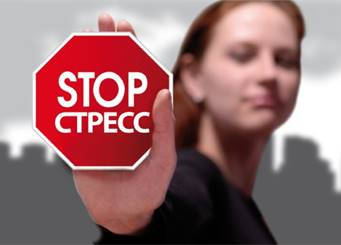 Психологи утверждают, что отрицательные переживания нужно обязательно снимать, их нельзя накапливать и носить в себе. Защита от стресса включает в себя множество способов, для большинства из них требуется время и обучение, но существуют и быстрые психотехники для снятия напряжения. Рассмотрим некоторые психологические приемы и методы.Уложите свой гнев.Если Вас кто-то или что-то «взбесило», лучше всего выйти. Нет, не из себя, а из помещения, где произошел неприятный инцидент. Уединитесь, снимите с себя стесняющую одежду (тугой пояс, узкие туфли), лягте на пол на спину. Ноги должны быть разведены в стороны, ступни развернуты носками наружу, руки вытянуты вдоль туловища ладонями вверх. Если нет возможности лечь, удобнее сядьте в кресле, расслабьтесь.Закройте глаза, дышите размеренно через нос. Посидите или полежите так 2-5 минут. Теперь мысленным взором обведите помещение, в котором находитесь, всматриваясь в мебель, ее детали, разглядывая стены, шторы, светильники, стараясь как можно детальнее вспомнить все особенности этих предметов.Затем так же, мысленным взором, пройдите по своему телу от головы до пят и обратно, фиксируясь на особенностях одежды, ее цвета, покроя, качества материала.Закончив «осмотр», откройте глаза, глубоко подышите 1-2 минуты и встаньте.Примите меня такимВам неприятен коллега, знакомый, родственник, но Вы вынуждены с ним общаться? Можно минимизировать Ваши тягостные ощущения. Для начала постарайтесь измерить расстояние между Вами и неприятным Вам человеком. Оно достаточно большое, чтобы Вы ощущали себя отдельным, самодостаточным человеком? Если нет, постарайтесь отойти подальше, пересесть, выбрать другое положение в комнате.Теперь издалека попытайтесь найти в неприятном человеке что-то хорошее – внешность, его достижения, даже просто удачную шутку, сказанную им. Будьте максимально объективны. Подумайте: ведь и его кто-то любит, считает привлекательным. Может быть и Вам стоит посмотреть на него под другим углом зрения? Может быть он не слишком хороший работник, зато он компанейский человек. Может не умеет общаться, зато аккуратен. Вы наверняка найдете в этом человеке какие-то плюсы.А теперь вспомните его неприятные качества… Не правда ли, они теперь не так уж сильно бросаются в глаза?У вас есть чистый стакан?Довольно часто мы сталкиваемся с ситуацией, когда нам докучает невоспитанный человек – «грузит» своими проблемами, говорит без остановки, не обращая внимания на вашу занятость, либо ругается, изливая на Вас гнев вовсе Вам не предназначенный.        Мысленно возьмите стеклянный стакан или банку и… накройте им надоевшего визитера. Видите, как он там неслышно говорит что-то, размахивая маленькими кулачками? Понаблюдайте так пару минут – и он сам прекратит свои излияния и выйдет.Крутим золотой кокон        Восточные медитативные техники предлагают в ситуациях психологического стресса или насилия воспользоваться так называемым золотым коконом.        Если Вы оказались в такой ситуации, в центре конфликта или перед лицом обидчика, сконцентрируйтесь на точке между своими бровями. Представьте, что из нее на расстояние вытянутой руки перед вами вылетает золотая пуля или пчела. И начала круговой полет вокруг вашей головы, оставляя в воздухе тонкую золотую нить.Мысленно обмотайте себя этой нитью сверху вниз и обратно, скручивая нить в кокон. Он должен окружать Вас снизу доверху – везде на расстоянии вытянутой руки. Когда нить солье6тся в золотистую ткань, прекратите ее наматывать. Теперь вы защищены от внешних воздействий тонкой, но прочной оболочкой. И никакие стрессы Вам не страшны.Репрезентативная системаВо ФГОС ДО прописаны основные принципы дошкольного образования, одним из которых является построение воспитательно-образовательной деятельности на основе индивидуальных особенностей каждого ребенка. Реализация данного принципа возможна с учетом типа репрезентативной системы. Ниже представлен материал для проведения группового краткосрочного психологического консультирования в форме лекции с элементами практической деятельности. Мероприятие проводится в рамках повышения профессиональной компетентности педагогов.Выявление репрезентативной системы помогает педагогу обеспечить индивидуальный подход к каждому ребенку в процессе воспитательно-образовательной работы, что позволяет вести более эффективную коммуникацию — говорить с ребенком на одном с ним языке. Если педагог сможет донести один и тот же материал в нескольких репрезентативных системах, это значительно облегчит воспитанникам процесс усвоения новой информации и повысит эффективность образовательного процесса.Понятие репрезентативной системыРепрезентативная система — это каналы получения и обработки информации из окружающего мира.Все дети разные, поэтому и воспринимают окружающий мир каждый по-своему: один ребенок с интересом прислушивается к звукам, другому необходимо все потрогать руками, а третий подолгу рассматривает новые рисунки и необычные предметы.Первый ребенок — аудиал, он ориентирован на слуховое восприятие информации, ему важно, что он слышит. Второй — кинестетик, воспринимающий мир через ощущения тела: тактильные (прикосновение), температурные, двигательные, обонятельные (запах), вкусовые. Третий — визуал, для него главной является зрительная информация.Среди взрослых еще встречаются дискреты — те, кто перерабатывает информацию путем ее логического осмысления с помощью цифр, знаков, схем.Дискрет встречается нечасто. Человеку с таким восприятием сложно выражать свои эмоции или говорить о чувствах, потому что у него активно работает логика и ему необходимо всему найти объяснение. Но, несмотря на это, в душе такие люди очень чувствительны и ранимы.Среди дискретов много программистов, шахматистов, ученых и исследователей. От них часто можно услышать: «это нелогично», «анализирую», «выясняю». Поскольку такие люди воспринимают окружающий мир через логику, то и в общении с ними необходимы логические доводы, желательно научно обоснованные.Часто разные модели восприятия сочетаются, но, сталкиваясь с новой информацией, ребенок, как правило, прибегает к наиболее удобной для него, которая называется доминантной, или ведущей модальностью восприятия. В среднем среди модальностей восприятия: аудиалов — 25%, визуалов — 34%, кинестетиков — 16%, дискретов — 25%.Чтобы успешно организовать воспитательно-образовательный процесс, педагог должен знать особенности каждого ребенка, проявляющиеся при восприятии, запоминании, переработке и использовании информации, и с учетом этого выбирать тот или иной способ общения. Если он совпадет с ведущей модальностью, ребенок будет прекрасно справляться с поставленными перед ним задачами, результативно работать с материалом и хорошо его запоминать.Характеристики типов репрезентативной системыПоскольку дети-аудиалы познают окружающий мир через звуки, они раньше других начинают говорить, имеют большой словарный запас, до мельчайших подробностей помнят, кто, что, где, когда и как сказал; с легкостью запоминают имена и с такой же легкостью забывают лица.Такие малыши любят слушать музыку, аудиозаписи сказок, вести разговоры, что-то обсуждать, доказывать, умеют убеждать и уговаривать — дети-аудиалы очень общительны. Они могут придумывать различные истории и игры (однако при этом сами не любят участвовать в подвижных играх).Аудиалы могут немного отставать от сверстников в развитии навыков, связанных со зрительным и моторным восприятием (например, им тяжелее дается поиск различий на картинках, не всегда получается ловко залезать на горку, быстро и долго бегать), поэтому стоит эти навыки развивать с помощью игр, упражнений.В речи они часто употребляют слова: послушайте, слышишь, шумно, тихо. С легкостью запоминают то, что слышат. Однако легко отвлекаются на звуки.Разговаривая с ребенком-аудиалом, полезно использовать голосовые возможности: паузы, интонацию, громкость. Для быстрого приобретения необходимых навыков ему можно предложить комментировать то, что он делает.При восприятии информации дети-визуалы больше полагаются на зрительные ощущения. Они быстро запоминают цвет, форму, размер. Если малышу предложить новую игрушку, он сначала внимательно рассмотрит ее со всех сторон.Визуалы ненавидят объятия, поцелуи и сюсюканья, однако охотно поговорят на взрослые темы (на расстоянии вытянутой руки).Любят лепить, рисовать, вырезать, складывать пазлы. Их занятия и игры основаны на взаимодействии глаз и рук. Такие детки предпочтут рассматривать картинки в книжке, а не слушать сказку. Думают они образами, у них бурная фантазия. Для их речи характерно употребление слов «посмотрите», «красивый», «яркий», «вы видели» и проч. Внимание устойчивое, небольшой шум им не мешает.Для ребенка-визуала важно, что на нем надето, он сам выбирает цвет колготок, платья, кофточки. Девочки трепетно относятся к украшениям, заколкам, бантикам. Визуал довольно аккуратен (для своего возраста), он, например, не полезет в лужу, потому что ботинки будут грязными, а следовательно, некрасивыми.Воспитывая малыша-визуала, необходимо уделять внимание развитию речи (он неразговорчив), коммуникабельности, физической координации. В процессе проведения непосредственно образовательной деятельности и игровых сеансов рекомендуется использовать цветные иллюстрации, готовые схемы для подкрепления нового материала зрительными образами.Познание мира детьми-кинестетиками происходит с помощью прикосновений, движений. У них хорошо развита моторика, они много двигаются, обычно рано начинают ходить. Такие малыши любят активные игры, связанные с прыжками, бегом, борьбой, им трудно усидеть на одном месте, долго заниматься одним делом.Про кинестетиков говорят, что они «смотрят руками» — любят все трогать, ощупывать. Ничего страшного, что игрушки таких малышей недолговечны — разбирая, они познают мир. Им трудно усидеть на месте, занимаясь одним делом.Очень привязаны к маме, долго не слезают с рук, любят забираться на колени, обниматься. Поэтому таких детей надо чаще ласкать, прижимать к себе, целовать и как можно меньше употреблять любимую большинством родителей фразу «Не трогай!».В речи кинестетиков присутствует огромное количество качественных прилагательных. Они часто используют слова «чувствую», «ощущаю», «холодно», «жарко», «мягко», «больно». С трудом концентрируют внимание и легко отвлекаются. Помнят общее впечатление, лучше запоминают, двигаясь.В ходе непосредственно образовательной деятельности или игрового сеанса не рекомендуется заставлять их сидеть долгое время неподвижно, таким детям следует давать моторную разрядку.Модель «Ключи глазного доступа»Впервые предложена американским психологом В. Джеймсом, заметившим взаимосвязь между движением глаз и сенсорной модальностью, в которой в данный момент человек обрабатывает информацию. Еще до того, как человек сформулирует свой ответ, его глаза начинают совершать определенные движения, указывая тем самым, какую репрезентативную систему он использует (см. рис.)1.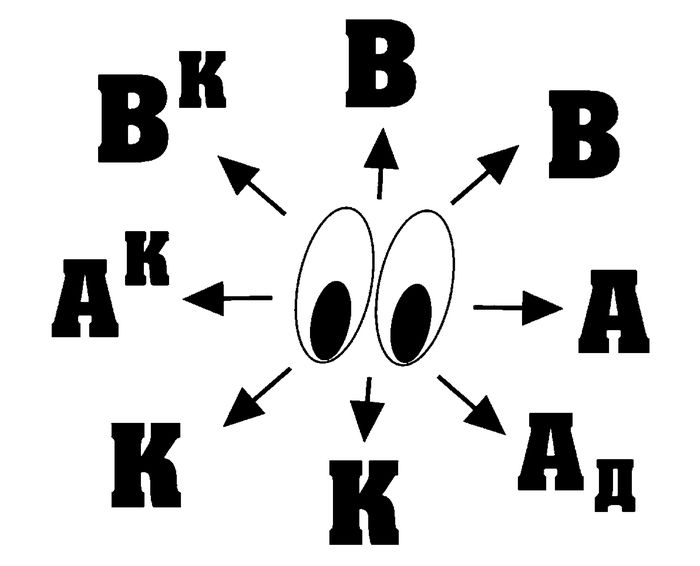 Ключи глазного доступаБуквы на рисунке означают следующее:
В — визуальное вспоминание. Предыдущий зрительный опыт, зрительная память. Всё, что человек может вспомнить визуально: цвет входной двери в квартиру, как выглядит 100 рублей и т. д.
ВК — визуальное конструирование. Создание нового опыта, планирование, математические расчеты. Все визуально конструируемое человеком в данный момент: как будет выглядеть этот человек, если пострижется налысо, африканский слон, заляпанный розовой краской, и т. д. Также сюда будет относиться визуализация математических расчетов.
А — аудиальное вспоминание. Звуковая память — интонации, голоса, звуки, музыка. Все воспоминания об аудиальном опыте: звук капающей из крана воды, звук флейты, голос начальника и т. д.
АК— аудиальное конструирование. Создание нового аудиального опыта, сочинение музыки. Собственно, все, что человек не слышал ранее, но может придумать. Новые интонации, звуки, голоса.
Ад— внутренний диалог. Контроль речи, проговаривание. Разговор с собой.
К — кинестетика. Телесная память, ощущения, вкус, запах, осязание, метаощущения. Всё, что связано с ощущениями, переживаниями и так далее.Важно отметить, что глаза будут двигаться только в том случае, когда человеку нужно найти информацию, если нужная информация находится в «оперативной памяти» — движения глаз не будет.В процессе принятия информации визуалы обычно смотрят в трех направлениях: вверх вправо — когда думают о будущем и создают образы; вверх влево — когда думают о прошлом; прямо перед собой расфокусированным взглядом — верный признак размышляющего визуала.Когда аудиалы размышляют, их взгляд имеет несколько характерных направлений: в сторону вправо — размышляя о будущем, в сторону влево — вспоминая прошлое, вниз влево — размышляет об услышанном.Кинестетикам требуется больше времени, чтобы «прочувствовать» решение. Они делают более продолжительные паузы между фразами, часто используют раздражающие собеседника «м-м-м», «э-э-э», «ну-у-у». Во время этих пауз они прислушиваются к своим ощущениям и, когда определяются с ними, продолжают разговор. Кроме того, кинестетики любят прикасаться к людям и вещам, часто во время разговора вертят в руках какие-нибудь мелкие предметы. Прикосновение помогает им установить контакт. Когда кинестетики пытаются определиться со своими чувствами, их взгляд направлен вниз вправо или вниз влево.В заключениеЛюбой человек в своей жизни, и ребенок в том числе, использует самые разные каналы восприятия. Он может быть по своей природе визуалом, и это не значит, что другие органы чувств у него практически не работают. Их можно и нужно развивать. Чем больше каналов открыто для восприятия информации, тем эффективнее будет образовательный процесс.В группе демонстративный ребенок: как взаимодействоватьВ каждой группе детского сада есть дети, которые постоянно требуют внимания со стороны воспитателя и сверстников, самоутверждаются за счет других, любыми способами демонстрируют свое превосходство. Что служит причиной подобного поведения? Чего добиваются такие дети? Как воспитателю с ними работать? Дайте рекомендации.Демонстративность — эмоционально окрашенное поведение, субъективно воспринимаемое как привлекательное. В основе такого поведения — желание ребенка нравиться, быть на виду, проявлять себя.Как личностная черта демонстративность появляется с 4–5 лет. Иногда она фиксируется и перерастает в личностную особенность, устойчивую черту характера. Такие дети озабочены тем, чтобы показать свое превосходство во всем. Основной мотив их действий — положительная оценка окружающих, с помощью которой они удовлетворяют собственную гипертрофированную потребность в самоутверждении.Как проявляется демонстративностьЧтобы привлечь к себе внимание, демонстративный ребенок использует разные средства: кривляется, сознательно нарушает правила поведения или, наоборот, подчеркнуто «идеально» себя ведет, транслирует нарочитую застенчивость.Аня А. (6 лет) часто с грустным видом присаживается у окна или на лавочку во время прогулки. Воспитатель, остальные дети подходят к девочке, интересуются, почему она грустит. В ответ Аня молчит и только печально вздыхает. Тогда дети начинают придумывать, как ее развеселить. Через полчаса у Ани поднимается настроение, и она включается в игры.Демонстративный ребенок преувеличивает свои заболевания. Он жалуется на боли в животе, головную боль, тошноту. При этом все симптомы быстро проходят, достаточно окружить его вниманием.Артур М. (6 лет) во время игры стремится командовать и указывать другим, что делать. Если его перестают слушать, он начинает кричать: «Я болею! У меня болит голова! Замолчите все! Слушайте меня!»Обращаясь к сверстнику или взрослому, демонстративный ребенок не испытывает к нему реального интереса, не стремится что-то делать вместе. Скорее, он хочет показать себя и вызвать восхищение других: «Посмотрите, какое у меня красивое платье», «Я лучше всех нарисовала елочку», «Я бегаю быстрее всех и сегодня всех обогнал» и т. д.Чтобы самоутвердиться, продемонстрировать свои достоинства и достижения, дошкольник обесценивает способности и личностные качества других. Например, на занятии по лепке может сказать своему соседу: «Фу, какой некрасивый снеговик у тебя получился! Посмотри, я леплю лучше тебя». Он постоянно сравнивает себя с другими и в этом сравнении всегда выходит на первое место.Демонстративность проявляется не только в стремлении показать собственные достоинства и достижения. Обладание яркой, необычной вещью — традиционная форма демонстрации себя. При этом острое желание иметь какую-нибудь машинку или куклу не связано с собственными игровыми потребностями ребенка. Он приносит в детский сад игрушки, чтобы похвастаться, добавить себе привлекательности: «Я круче всех — у меня есть телефон».Такой ребенок очень эмоционально реагирует, когда критикуют или хвалят других детей. Если взрослый дает отрицательную оценку действиям сверстника — с жаром и большим удовольствием поддерживает ее. Если хвалит — наоборот, начинает возражать.Поведение демонстративного ребенка отличается ярко выраженным формализмом. Для него важнее соблюсти внешнюю картину одобряемого поведения, чем оказать помощь сверстнику. Он совершает добрый поступок не ради другого, а чтобы продемонстрировать окружающим собственную доброту.Любые эмоциональные проявления сверстника или взрослого он воспринимает как безусловную ценность, независимо от того, выступают ли они в положительной (похвала, одобрение, улыбка) или отрицательной (замечания, наказания, крик, ругань) форме.Добиться положительной реакции труднее, чем отрицательной, — и демонстративный ребенок избирает простейший путь, особенно если у него не складываются межличностные отношения. Он проявляет агрессию, постоянно жалуется, провоцирует ссоры и драки.Как взаимодействовать с демонстративным ребенкомЧтобы выстроить взаимодействие с ребенком, необходимо учитывать причины его демонстративного поведения.Постоянная потребность в похвале, превосходстве над другими — главный мотив всех действий и поступков такого ребенка. Он постоянно рассматривает и оценивает себя глазами других, воспринимает себя исключительно через отношение окружающих, причем это отношение должно быть восторженным. Ребенок боится оказаться хуже других. И этот страх порождает тревожность, неуверенность в себе, постоянное напряжение, различные невротические отклонения.Чаще всего демонстративность характерна для единственного ребенка в семье, из которого родители (бабушки, дедушки) сделали кумира. В детском саду такой воспитанник жаждет того же внимания, поклонения и восхищения, какие дают ему близкие люди. Поэтому не исключено, что будет перебивать других и говорить сам, хвастаться своими рисунками и поделками, командовать в играх или «помогать» воспитателю в ходе режимных моментов. Если добиться внимания не получается, он будет обижаться, злиться, обзываться, грубить, не слушаться взрослых.«Кумиру семьи» необходимо уделять внимание «малыми дозами». Например, похвалить его поделку, погладить, иногда обнять, дать небольшое задание, поручение (вынести игрушки на прогулку, раздать материалы к занятию и т. п.).Демонстративно может вести себя дошкольник, родители которого очень заняты на работе или в семье родился еще один ребенок. В этом случае он недополучает тепла, ласки, любви — в результате у него формируется привычка получать внимание только негативным способом. Так как родители и воспитатели чаще всего не понимают истинных причин такого поведения или не желают вникнуть в суть проблемы, то своим неправильным поведением только усугубляют ситуацию.Ваня С. (6 лет) очень активный, по словам воспитателей — «неуправляемый, непредсказуемый ребенок», «не понимает ни по-хорошему, ни по-плохому». Мальчик сознательно нарушает нормы поведения (громко разговаривает во время занятий, в тихий час) и делает все назло. Может заниматься хорошо, но привык утверждаться в плохом. Мальчик из полной семьи, внешне благополучной. Однако родители целый день находятся на работе, формальным воспитанием занимается бабушка.В случаях негативного самопредъявления рекомендации просты — распределять и регулировать внимание к ребенку по принципу: ты получаешь внимание, когда хорошо себя ведешь. Главное — отметить его, выделить, когда он не скандалит, не пытается привлечь к себе внимание хулиганскими выходками. В противном случае — любые замечания необходимо свести к минимуму.В первое время смена привычного способа, чтобы привлечь внимание, на социально приемлемый будет сопровождаться взрывом негативизма. Поэтому педагог должен быть особенно терпеливыми.Кроме того, если в группе демонстративные дети, по возможности следует отказаться от соревновательности в играх и занятиях. Конкурсы, игры-соревнования, поединки и состязания направляют внимание ребенка на собственные качества и достоинства, он начинает ориентироваться на оценку окружающих и демонстрировать свои преимущества перед другими.Необходимо переключить внимание ребенка на сотрудничество, общение в ходе совместного рисования, лепки, конструирования или игры. Можно рассматривать с ним иллюстрации, картины, читать и обсуждать литературные произведения, например:«Сказка о Ежике, который хотел, чтобы на него обращали внимание» (О.В. Хухлаева,
О.Е. Хухлаев);«Кто сшил Видеку рубашку» (Ф. Левствик);«Осенняя сказка» (А. Каралийчев);«Девочка и ромашка» (В. Сухомлинский) и др.Важно создавать ситуации и организовывать игры, в которых дети могут пережить общность и сопричастность друг с другом в реальном взаимодействии. Приведем примеры нескольких игр.«Волшебные очки». Необходимые материалы — фантазийные очки (маскарадные). Педагог сообщает о том, что у него есть волшебные очки. В них можно разглядеть только хорошее, что есть в человеке, даже то, что он иногда прячет от всех. Педагог надевает очки, подходит к каждому ребенку и называет какое-либо его достоинство (кто-то хорошо рисует, у кого-то новая кукла, кто-то хорошо застилает свою кровать). Затем он предлагает детям поочередно надеть очки и назвать качества своих товарищей. В случае если кто-то из детей затрудняется, педагог помогает — дает подсказку. Повторы в этой игре не страшны, но желательно стремиться расширять круг хороших качеств.«Конкурс хвастунов». Педагог предлагает детям провести конкурс хвастунов. Но хвастаться надо не своими достижениями и преимуществами, а соседом. Ведь так приятно — иметь самого лучшего соседа! Педагог просит детей посмотреть внимательно на того, кто сидит справа, и подумать, какой он, что в нем хорошего, что он умеет, какие хорошие поступки совершил, чем может понравиться. Не забывайте, что это конкурс. Выиграет тот, кто лучше похвалится своим соседом, найдет в нем больше достоинств.В данной игре не важна объективность оценки — реальные эти достоинства или придуманные. Не важен и «масштаб» достоинств — это могут быть и громкий голос, и аккуратная прическа, и длинные (или короткие) волосы.В ходе игры педагог добивается того, чтобы дошкольники отметили особенности сверстника и смогли положительно оценить их, и похвалиться ими перед другими.Победителя выбирают дети, но педагог может высказать свое мнение. Чтобы победа стала значимой и желанной, можно наградить победителя маленьким призом (бумажная медаль «Лучший хвастун» или значок). Такой приз вызывает даже у самого себялюбивого ребенка интерес к сверстнику и желание найти у него как можно больше достоинств.«Рукавички». Необходимые материалы — вырезанные из бумаги рукавички (количество пар равно количеству пар участников игры), цветные карандаши. На каждой паре рукавичек нарисован орнамент, не похожий на орнамент других рукавичек.Педагог предлагает детям порисовать в парах. Предварительно он перемешивает рукавички и раздает по одной каждому ребенку. Задача детей — по команде найти свою пару и как можно быстрее раскрасить свои рукавички. Для этого они заранее должны договориться, какими цветами будут раскрашивать орнамент, чтобы рукавички были одинаковыми. Победителями становятся те дети, кто быстрее всех одинаково раскрасит свои рукавички.Анализ игры:Легко ли было действовать сообща, как одно целое?Как вы договаривались? Кто выбирал цвет карандашей?Что вы чувствуете?«Небоскреб». Материалы — складной метр, два-три деревянных кубика на каждого ребенка, деревянные цилиндры. Задача будет сложнее, если кубики окажутся разного размера.Педагог предлагает детям взять по два кубика и сесть в круг на пол: «Сейчас все вместе вы будете строить один небоскреб. Мне очень интересно узнать, на какую высоту вы сможете его возвести, чтобы он не развалился. Один из вас начнет строительство — положит в центре кубик. Следующий кладет свой кубик рядом или сверху. Сами решайте, когда вы добавите один из своих кубиков. При этом можно говорить друг с другом и вместе принимать решение, как поступить дальше. Я буду считать, сколько кубиков вы сложили, прежде чем башня упадет. Даже если свалится только один кубик, вам придется всю работу начать сначала. Я буду измерять, на какую высоту уже поднялся небоскреб».Желательно комментировать действия и стратегию детей, поддерживать те их решения, которые направлены на сотрудничество.Анализ игры:Понравилась ли игра?Обижался ли ты на кого-нибудь в ходе игры?«Неожиданные картинки». Материалы — бумага и восковые мелки на каждого ребенка, музыкальное сопровождение. Педагог предлагает детям сесть в круг и взять по листу бумаги. По команде дети начинают рисовать в течение 2–3 мин. Также по команде они прекращают рисовать и передают начатые рисунки — каждый своему соседу слева. В течение 2–3 мин они работают с рисунком соседа. И так далее до тех пор, пока рисунки не совершат полный круг. Анализ игры:Нравится ли тебе рисунок, который ты начал рисовать?Понравилось ли тебе дорисовывать чужие рисунки?Какой рисунок тебе нравится больше всего?Отличаются ли эти рисунки от тех, которые вы рисуете обычно? Чем?«Герой дня». Педагог предлагает детям поучаствовать в увлекательной игре: «Ребята, давайте поиграем. Встаньте в круг. Сегодня я назначу героя дня. Им будет… (называет имя ребенка)». Для первого раза нужно выбрать ребенка, который имеет бесспорный авторитет среди детей, чтобы им было легче настроиться на необычный для них стиль взаимоотношений. «(Имя ребенка), встань, пожалуйста, в центр круга. А мы все обступим… (имя ребенка) как можно плотнее. Представьте, что у каждого из вас в одной руке волшебная кисточка, а в другой — большая банка, наполненная теплым золотым солнечным светом. Мы будем мягко закрашивать (имя ребенка) с головы до ног нашим теплым солнечным светом, при этом не касаясь (имя ребенка). Представьте, что вы заливаете (имя ребенка) не только солнечным светом, но и своим теплым дружеским отношением и любовью. Скажите (имя ребенка) приятные слова, например: «Я рад, что ты ходишь со мной в одну группу», «Я люблю с тобой играть», «Ты моя подружка», «Ты мне нравишься». Вы можете высказать (имя ребенка) свои пожелания, например: «Я желаю тебе прекрасного и приятного дня», «Я хочу, чтобы у тебя было много хороших друзей».Эта игра может стать одним из важнейших событий дня, потому что «герой» получает признание и дружескую поддержку всей группы. С другой стороны, остальные дети получают возможность просто, но ярко выразить дружбу.Концентрация на положительных моментах в межличностных отношениях помогает всем участникам игры развить в себе чувство самоуважения.Игру можно проводить ежедневно в течение длительного периода времени, лучше всего в конце дня. Тогда у каждого ребенка появится шанс хотя бы раз стать «героем».Подобные игры формируют общность с другими и дают возможность увидеть в сверстниках друзей и партнеров. А чувство общности и интерес к другому — тот фундамент, на котором строятся полноценное общение людей и нормальные человеческие отношения.